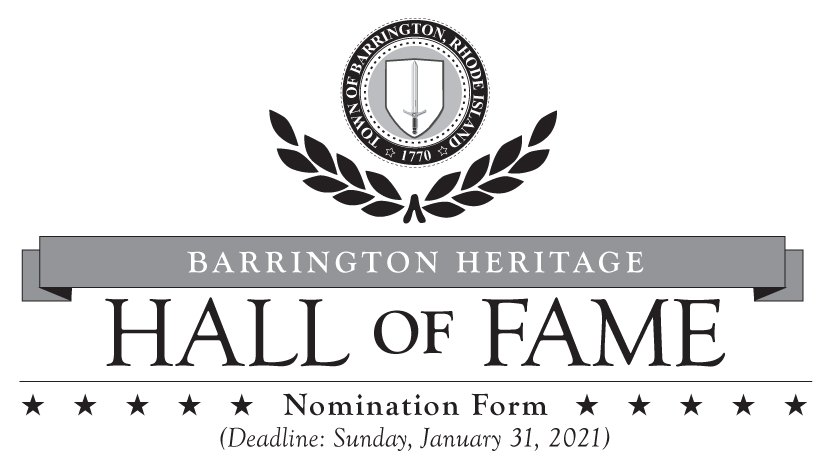 NAME OF NOMINATOR:   	Current Address:  		 Phone: (  	) 	 Email:  	NAME OF NOMINEE:Current Address:  		 Phone: (  	) 	 Email:  	   Please articulate the nominee’s contributions to Barrington through civic service or philanthropic contributions.Please mail your completed Nomination Form to the Barrington Town Hall, c/o Jean Bellm (Barrington Heritage Hall of Fame),283 County Road, Barrington, RI 02806 or send via email to jbellm@barrington.ri.gov.